Codice ministeriale: CTIC84800A  cod. fisc.90004490877 e-mail: ctic84800a@istruzione.it  sito web: www.icdallachiesa.gov.itAl dirigente scolasticoDell’I.C. “Carlo Alberto  Dalla Chiesa”San Giovanni La Punta-Oggetto: Delega ad altro adulto non esercente la patria potestà( solo per i genitori che intendono far accompagnare o prelevare il figlio o la figlia da un altro adulto)I sottoscritti ____________________________________________________________________________________genitori dell'alunno/a  ________________________ nato a______________________ il ________________________frequentante per l'anno scolastico 2021/2022 la:classe _________ sez. ________ di scuola primariasezione ____________________ di scuola dell'infanziaclasse ________________ sez. ____ scuola secondaria di sec. gradoDELEGA (non più di TRE persone) il/la sig. _____________________________________________________________________________________________________________________________________________________________________________________________________________________________________________________________ □ accompagnare  □ prelevare il/la proprio/a figlio/a da scuola sollevando l'istituto da qualsiasi responsabilità per gli incidenti che possono capitare all'alunno/a stesso/a prima dell'ingresso o dopo l'uscita dall'istituto.I sottoscritti dichiarano che la persona delegata è maggiorenne e di essere a conoscenza che l'alunno non sarà affidato ad un minorenne.San Giovanni La Punta,  __________________________		       	 Firma di entrambi i genitori							____________________________________“Il sottoscritto, consapevole delle conseguenze amministrative e penali per chi rilasci dichiarazioni non corrispondenti a verità, ai sensi del DPR 245/2000, dichiara di aver effettuato la richiesta in osservanza delle disposizioni sulla responsabilità genitoriale di cui agli artt. 316, 337 ter e 337 quater del codice civile, che richiedono il consenso di entrambi i genitori”.Firma del solo genitore richiedente___________________________DICHIARAZIONE DI ASSUNZIONE DI RESPONSABILITA’ DA PARTE DEL DELEGATO I sottoscritti _________________________________________________________________________________________________________________________________________________________________________________________________________________________________________________________________


DICHIARANOdi assumere in toto l’onere concreto della custodia e della vigilanza del minore ___________________affidato fino alla consegna dello stesso al genitore delegante o ad altra figura parentale di sua conoscenza.							Firma del/dei delegati						__________________________________						___________________________________						___________________________________si allegano alla presente:fotocopia del documento di riconoscimento di entrambi i genitori;fotocopia del documento delle persone delegate									VISTO   □ SI AUTORIZZA          □ NON SI AUTORIZZA													Il dirigente scolastico						       		     dott.ssa Calì Pierina Maddalena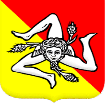 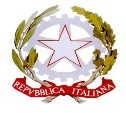 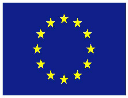 Regione SiciliaMinistero della Pubblica Istruzione                                         Unione Europea ISTITUTO COMPRENSIVO STATALE “ C. ALBERTO DALLA CHIESA”VIA BALATELLE, 18- TEL. 095/7179032 - FAX 095/717028795030 TRAPPETO – SAN GIOVANNI LA PUNTA (CT) 